                   Plán činnosti – leden 2022             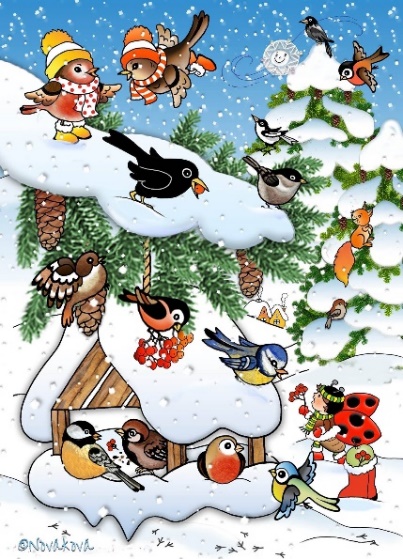 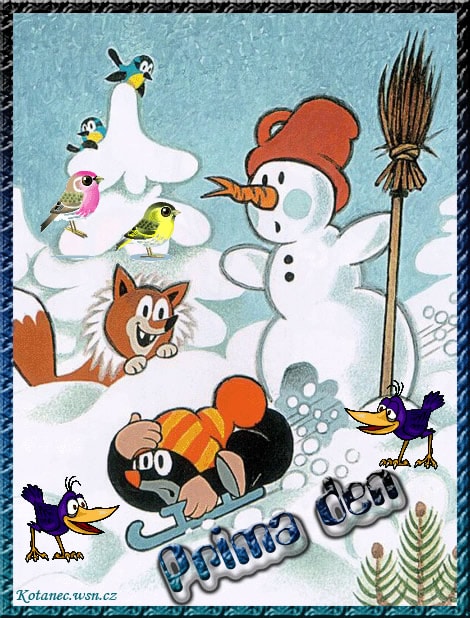 DatumČasMístoObsahPartnerVstupnéZodp.10. 1.dopoledneMŠPreventivní vyšetření zrakuPrima Vizus170,- J. MatlochováOd 10. 1.PrůběžněVe třídáchIB: „Raduji se z mrazivého dárku“Pg. Pracovnice12. 1.9,00Divadlo P.BezručeLiška Bystrouška – divadel. Představení – předškolní dětiDivadlo P.Bezruče80,- P. Tomášková19. 1.Inkasní výběr plateb - ÚnorL. Pecinová26. 1.27. 1.12,00 – 16,30MŠ TMŠ DPlatby v hotovosti - ÚnorRodičeL. PecinováPřipravujeme8. 2.10,30MŠ„Kašpárkova dobrodružství“ – divadel. představeníDivadlo „Kašpárkův svět“ - Opava60,-P. Tomášková